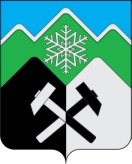 КЕМЕРОВСКАЯ ОБЛАСТЬ-КУЗБАССТАШТАГОЛЬСКИЙ МУНИЦИПАЛЬНЫЙ  РАЙОНАДМИНИСТРАЦИЯ  ТАШТАГОЛЬСКОГО МУНИЦИПАЛЬНОГО РАЙОНАПОСТАНОВЛЕНИЕот «31» августа 2023   № 899-пОб утверждении правил заключения в электронной форме и подписания усиленной квалифицированной электронной подписью лица, имеющего право действовать от имени соответственно уполномоченного органа, исполнителя муниципальных услуг в социальной сфере, соглашений о финансовом обеспечении (возмещении) затрат, связанных с оказанием муниципальных услуг в социальной сфере в соответствии с социальным сертификатом на получение муниципальной услуги в социальной сфереРуководствуясь Федеральным законом от 06.10.2003 №131-ФЗ «Об общих принципах организации местного самоуправления в Российской Федерации», частью 3 статьи 28 Федерального закона
от 13.07.2020 № 189-ФЗ «О государственном (муниципальном) социальном заказе на оказание государственных (муниципальных) услуг в социальной сфере» (далее – Федеральный закон), постановлением Правительства Российской Федерации от 13.10.2020 № 1678 «Об утверждении общих требований к принятию решений органами государственной власти субъектов Российской Федерации (органами местного самоуправления) об организации оказания государственных (муниципальных) услуг в социальной сфере», постановлением Правительства Российской Федерации от 31.03.2021  № 498 «Об утверждении Правил заключения в электронной форме и подписания усиленной квалифицированной электронной подписью лица, имеющего право действовать от имени соответственно уполномоченного органа, исполнителя государственных услуг в социальной сфере, соглашений о финансовом обеспечении (возмещении) затрат, связанных с оказанием государственных услуг в социальной сфере в соответствии с социальным сертификатом на получение государственной услуги в социальной сфере, и соглашений об оказании государственных услуг в социальной сфере, заключенных по результатам конкурса на заключение соглашения об оказании государственных услуг в социальной сфере», приказом Министерства Просвещения Российской Федерации от 03.09.2019 №467 «Об утверждении Целевой модели развития региональных систем дополнительного образования детей», постановлением Правительства Кемеровской области-Кузбасса от 20.07.2023 №479 «Об организации оказания государственных услуг в социальной сфере на территории Кемеровской области-Кузбасса», распоряжением Коллегии Администрации Кемеровской области от 03.04.2019 №212-р «О внедрении системы персонифицированного финансирования дополнительного образования детей на территории. Кемеровской области», распоряжением Коллегии Администрации Кемеровской области от 26.10.2018 №484-р «О реализации мероприятий по формированию современных управленческих и организационно-экономических механизмов в системе дополнительного образования детей Кемеровской области», Уставом Таштагольского муниципального района,  постановляю:  Утвердить Правила заключения в электронной форме и подписания усиленной квалифицированной электронной подписью лица, имеющего право действовать от имени соответственно уполномоченного органа, исполнителя муниципальных услуг в социальной сфере, соглашений о финансовом обеспечении (возмещении) затрат, связанных с оказанием муниципальных услуг в социальной сфере в соответствии с социальным сертификатом на получение муниципальной услуги в социальной сфере согласно Приложению №1 к настоящему Постановлению.Пресс-секретарю Главы Таштагольского муниципального района                     (М.Л. Кустовой) опубликовать настоящее постановление в газете «Красная Шория» и разместить на официальном сайте администрации Таштагольского муниципального района в информационно-телекоммуникационной сети «Интернет».Контроль за исполнением постановления возложить на заместителя Главы Таштагольского муниципального района по социальным вопросам                            В.В. Рудневу.Настоящее постановление вступает в силу с момента его официального опубликования.Глава Таштагольскогомуниципального района                                                                            А.Г. ОрловПРИЛОЖЕНИЕ № 1к постановлению Администрации Таштагольского муниципального района от «   »           2023 № ______ПРАВИЛА заключения в электронной форме и подписания усиленной квалифицированной электронной подписью лица, имеющего право действовать от имени соответственно уполномоченного органа, исполнителя муниципальных услуг в социальной сфере, соглашений о финансовом обеспечении (возмещении) затрат, связанных с оказанием муниципальных услуг в социальной сфере в соответствии с социальным сертификатом на получение муниципальной услуги в социальной сфере, и соглашений об оказании муниципальных услуг в социальной сфере, заключенных по результатам конкурса на заключение соглашения об оказании муниципальных услуг в социальной сфере1. Настоящие Правила устанавливают порядок заключения в электронной форме и подписания усиленной квалифицированной электронной подписью лица, имеющего право действовать от имени соответственно уполномоченного органа, исполнителя муниципальных услуг в социальной сфере, организация оказания которых отнесена к полномочиям федеральных органов исполнительной власти (далее соответственно - исполнитель услуг, муниципальная услуга в социальной сфере), следующих соглашений:соглашение о финансовом обеспечении (возмещении) затрат, связанных с оказанием муниципальных услуг в социальной сфере в соответствии с социальным сертификатом на получение муниципальной услуги в социальной сфере, в случае предоставления исполнителем услуг социального сертификата на получение муниципальной услуги в социальной сфере в уполномоченный орган или без предоставления социального сертификата на получение муниципальной услуги в социальной сфере в соответствии с частью 12 статьи 20 Федерального закона «О государственном (муниципальном) социальном заказе на оказание государственных (муниципальных) услуг в социальной сфере» (далее соответственно - социальный сертификат, соглашение в соответствии с сертификатом, Федеральный закон);соглашение об оказании муниципальных услуг в социальной сфере, заключенное по результатам конкурса (далее - соглашение по результатам конкурса).Под уполномоченным органом в целях настоящих Правил понимается МКУ «Управление образования администрации Таштагольского муниципального района».Под исполнителем услуг в целях настоящих Правил понимаются юридическое лицо, индивидуальный предприниматель или физическое лицо - производитель товаров, работ, услуг, оказывающий муниципальные услуги в социальной сфере потребителям услуг на основании соглашения в соответствии с сертификатом и соглашения по результатам конкурса, заключенных в соответствии с настоящими Правилами.Иные понятия, применяемые в настоящих Правилах, используются в значениях, указанных в Федеральном законе.2. Внесение изменений в соглашение по результатам конкурса и в соглашение в соответствии с сертификатом, а также их расторжение осуществляются посредством заключения дополнительных соглашений к таким соглашениям (далее - дополнительные соглашения) в порядке и сроки, установленные пунктами 7, 8, 11 и 12 настоящих Правил соответственно. Взаимодействие уполномоченного органа и исполнителя услуг при заключении и подписании соглашения в соответствии с сертификатом и соглашения по результатам конкурса, дополнительных соглашений осуществляется посредством государственной интегрированной информационной системы управления общественными финансами «Электронный бюджет» (далее - информационная система «Электронный бюджет») с использованием усиленных квалифицированных электронных подписей.3. Соглашение в соответствии с сертификатом, соглашение по результатам конкурса и дополнительные соглашения формируются в форме электронного документа в информационной системе «Электронный бюджет» и подписываются усиленными квалифицированными электронными подписями лиц, имеющих право действовать от имени соответственно уполномоченного органа, исполнителя услуг.4. Соглашение в соответствии с сертификатом, соглашение по результатам конкурса и дополнительные соглашения заключаются в соответствии с типовыми формами, утверждаемыми администрацией Таштагольского муниципального района в соответствии с рекомендациями Министерства финансов Российской Федерации и действующим законодательством РФ.5. После размещения в соответствии с частью 13 статьи 17 Федерального закона на едином портале бюджетной системы Российской Федерации в информационно-телекоммуникационной сети «Интернет» (далее - единый портал) протокола рассмотрения и оценки предложений участников конкурса, предусмотренного частью 9 статьи 17 Федерального закона (далее - протокол рассмотрения и оценки предложений), или протокола рассмотрения единственного предложения участника конкурса, предусмотренного частью 10 статьи 17 Федерального закона (далее - протокол рассмотрения единственного предложения), соглашение (соглашения) по результатам конкурса заключается с победителем (победителями) конкурса или с участником конкурса, предложение которого имеет следующий в порядке убывания порядковый номер после предложения последнего участника конкурса, признанного победителем, в случае, предусмотренном частью 4 статьи 11 Федерального закона (далее - иной участник), и подписывается (подписываются) победителем (победителями) конкурса или иным участником в сроки, установленные объявлением о проведении конкурса.6. По результатам конкурса проект соглашения по результатам конкурса формируется одновременно с протоколом рассмотрения и оценки предложений (протоколом рассмотрения единственного предложения) с указанием следующих сведений:об уполномоченном органе и исполнителе услуг, наименование муниципальной услуги в социальной сфере и объем оказания муниципальной услуги в социальной сфере, в отношении которого участником (участниками) конкурса подавались предложения, которые формируются на основании протокола рассмотрения и оценки предложений (протокола рассмотрения единственного предложения);объем субсидии, предоставляемой исполнителю услуг в целях оплаты соглашения по результатам конкурса, которые формируются в проекте соглашения по результатам конкурса как произведение указанного в протоколе рассмотрения и оценки предложений (протоколе рассмотрения единственного предложения) объема оказания муниципальной услуги в социальной сфере и значения нормативных затрат на оказание муниципальной услуги в социальной сфере;сроки и порядок определения сроков осуществления оплаты по соглашению по результатам конкурса, условия предоставления исполнителю услуг субсидии в целях оплаты такого соглашения, перечень документов, представляемых исполнителем услуг в уполномоченный орган для предоставления субсидии исполнителю услуг в целях оплаты соглашения по результатам конкурса, порядок перечисления субсидии, предоставляемой исполнителю услуг в целях оплаты соглашения по результатам конкурса, права и обязанности уполномоченного органа, права и обязанности исполнителя услуг, условия ответственности сторон соглашения по результатам конкурса за неисполнение или ненадлежащее исполнение обязательств по соглашению по результатам конкурса, дополнительные условия, установленные федеральными законами и региональными  и муниципальными нормативно-правовыми актами (при наличии), основания для расторжения такого соглашения, предусмотренные статьей 24 Федерального закона, которые формируются в соглашении по результатам конкурса в соответствии с проектом соглашения, размещенным на едином портале, в составе объявления о проведении конкурса.7. Уполномоченный орган по результатам конкурса в течение одного рабочего дня, следующего за днем размещения в соответствии с частью 13 статьи 17 Федерального закона на едином портале протокола рассмотрения и оценки предложений или протокола рассмотрения единственного предложения, направляет с использованием информационной системы «Электронный бюджет» проект соглашения по результатам конкурса победителю или иному участнику для подписания.8. Подписанный победителем конкурса или иным участником проект соглашения по результатам конкурса направляется посредством информационной системы «Электронный бюджет» для подписания уполномоченному органу. В течение одного рабочего дня со дня, следующего за днем получения подписанного победителем конкурса или иным участником проекта соглашения по результатам конкурса, уполномоченный орган подписывает такой проект соглашения и направляет его посредством информационной системы «Электронный бюджет» победителю конкурса или иному участнику.9. Проект соглашения в соответствии с сертификатом формируется уполномоченным органом в соответствии с пунктом 3 настоящих Правил для подписания юридическим лицом, индивидуальным предпринимателем или физическим лицом - производителем товаров, работ, услуг, подавшим заявку на включение указанного лица в реестр исполнителей услуг по социальному сертификату (далее - лицо, подавшее заявку), и заключается с лицом, подавшим заявку, после принятия уполномоченным органом в соответствии с пунктом 16 Положения о структуре реестра исполнителей государственных (муниципальных) услуг в социальной сфере в соответствии с социальным сертификатом на получение государственной (муниципальной) услуги в социальной сфере и порядке формирования информации, включаемой в такой реестр, утвержденного постановлением Правительства Российской Федерации от 13.02.2021 № 183 «Об утверждении Положения о структуре реестра исполнителей государственных (муниципальных) услуг в социальной сфере в соответствии с социальным сертификатом на получение государственной (муниципальной) услуги в социальной сфере и порядке формирования информации, включаемой в такой реестр, а также Правил исключения исполнителя государственных (муниципальных) услуг в социальной сфере из реестра исполнителей государственных (муниципальных) услуг в социальной сфере в соответствии с социальным сертификатом на получение государственной (муниципальной) услуги в социальной сфере» (далее- Положение о структуре реестра), решения о формировании соответствующей информации, включаемой в реестр исполнителей муниципальных услуг в социальной сфере. В сформированном в соответствии с настоящим пунктом проекте соглашения в соответствии с сертификатом указываются следующие сведения:общие сведения об исполнителе услуг, наименование муниципальной услуги в социальной сфере, условия (форма) оказания муниципальной услуги в социальной сфере, показатели, характеризующие качество и (или) объем оказания муниципальной услуги в социальной сфере, значения нормативных затрат на оказание муниципальной услуги в социальной сфере, предельные цены (тарифы) на оплату муниципальной услуги в социальной сфере потребителем услуг в случае, если законодательством Российской Федерации предусмотрено ее оказание на частично платной основе, или порядок установления указанных цен (тарифов) сверх объема финансового обеспечения, предоставляемого в соответствии с Федеральным законом, которые формируются на основании сформированной в соответствии с Положением о структуре реестра, реестровой записи об исполнителе услуг (далее - реестровая запись) ;объем субсидии, предоставляемой исполнителю услуг в целях оплаты соглашения в соответствии с сертификатом, размер которой формируется уполномоченным органом в составе приложения к соглашению в соответствии с социальным сертификатом как произведение значения нормативных затрат на оказание муниципальных услуг в социальной сфере и объема оказания муниципальных услуг в социальной сфере, подлежащих оказанию исполнителем услуг потребителям услуг, в соответствии с информацией, включенной в реестр потребителей услуг, имеющих право на получение муниципальной услуги в социальной сфере в соответствии с социальным сертификатом (далее - реестр потребителей), формируемый в соответствии с частью 3 статьи 20 Федерального закона.10. Сведения, предусмотренные абзацем третьим пункта 9 настоящих Правил, формируются уполномоченным органом в составе приложения, указанного в абзаце третьем пункта 9 настоящих Правил, не позднее одного рабочего дня, следующего за днем внесения соответствующих сведений в реестр потребителей, с направлением уведомления исполнителю услуг о формировании указанных сведений, в том числе посредством федеральной государственной информационной системы «Единый портал государственных и муниципальных услуг (функций)».11. В течение 3 рабочих дней, следующих за днем формирования в соответствии с пунктом 9 настоящих Правил в информационной системе «Электронный бюджет» проекта соглашения в соответствии с сертификатом, лицо, подавшее заявку, подписывает проект такого соглашения усиленной квалифицированной электронной подписью лица, имеющего право действовать от имени юридического лица, индивидуального предпринимателя.12. Подписанный лицом, подавшим заявку, проект соглашения в соответствии с сертификатом направляется посредством информационной системы «Электронный бюджет» уполномоченному органу. В течение одного рабочего дня со дня, следующего за днем получения подписанного лицом, подавшим заявку, проекта соглашения в соответствии с сертификатом, уполномоченный орган подписывает такой проект соглашения и направляет подписанное им соглашение в соответствии с сертификатом посредством информационной системы «Электронный бюджет» лицу, подавшему заявку.13. В случае наличия у победителя конкурса (лица, подавшего заявку) разногласий по проекту соглашения по результатам конкурса (проекту соглашения в соответствии с сертификатом) победитель конкурса (лицо, подавшее заявку) формирует в течение одного рабочего дня, следующего за днем размещения проекта соглашения по результатам конкурса (проекта соглашения в соответствии с сертификатом), в информационной системе «Электронный бюджет» возражения, которые размещаются не более, чем один раз в информационной системе «Электронный бюджет» в отношении соответствующего проекта соглашения и которые содержат замечания к соответствующим положениям проекта соглашения по результатам конкурса (проекта соглашения в соответствии с сертификатом) .14. В течение 3 рабочих дней, следующих за днем размещения победителем конкурса (лицом, подавшим заявку) в информационной системе «Электронный бюджет» в соответствии с пунктом 13 настоящих Правил возражений, уполномоченный орган рассматривает такие возражения и формирует в информационной системе «Электронный бюджет» протокол разногласий, подписанный усиленной квалифицированной электронной подписью лица, имеющего право действовать от имени уполномоченного органа, об учете содержащихся в возражениях замечаний победителя конкурса (лица, подавшего заявку) с приложением доработанного проекта соглашения по результатам конкурса (проекта соглашения в соответствии с сертификатом) или об отказе учесть возражения с обоснованием такого отказа с приложением проекта соглашения по результатам конкурса (проекта соглашения в соответствии с сертификатом).15. В случае наличия у исполнителя услуг разногласий по проекту дополнительного соглашения формирование исполнителем услуг возражений в отношении соответствующего проекта дополнительного соглашения и их рассмотрение уполномоченным органом осуществляются в порядке и сроки, которые установлены пунктами 13 и 14 настоящих Правил.16. В случае, предусмотренном пунктами 14 и 15 настоящих Правил, соглашение по результатам конкурса (дополнительное соглашение по результатам конкурса) заключается в порядке и сроки, которые установлены пунктами 7 и 8 настоящих Правил, соглашение в соответствии с сертификатом (дополнительное соглашение в соответствии с сертификатом) заключается в порядке, установленном пунктами 11 и 12 настоящих Правил.